Príloha č. 1 k č.p.: CPNR-OMTZ-2024/001746-002OPIS PREDMETU ZÁKAZKY Názov predmetu zákazky: Materiál pre potreby ŠA NitraPredmetom zákazky je :  zabezpečenie materiálu pre potreby Štátneho archívu Nitra a jeho pracovískHlavný kód CPV:30192000-1 kancelárske potreby                30193400-2 knižné zarážky30199500-5 škatuľové zaraďovače, listové priehradky, skladovacie škatule, podobné výrobky  Rozdelenie predmetu zákazky na časti:Požaduje sa predloženie ponuky na celý predmet zákazky, predmet zákazky nie je rozdelený na časti.Informácie týkajúce sa zákazky:cenová ponuka ostáva v platnosti počas celého obdoba plnenia zákazky, t.j. do vyčerpania limitu, najdlhšie však do 30.9.2024 a budú v nej zahrnuté všetky náklady vrátane obalu, dopravy, cla, dovoznej prirážky, poštovného a pod., t.j. cena musí byť konečná bez ďalších nákladov;uchádzač, ktorý predloží svoju ponuku nemá žiadny nárok na úhradu nákladov, ktoré mu vznikli s prípravou a doručením ponuky;predmet zákazky bude financovaný z rozpočtových prostriedkov verejného obstarávateľa; spôsob úhrady len cez faktúru s minimálnou 14 dňovou dobou splatnosti; preddavok ani zálohová platba sa neposkytuje; úhrada za predmet zákazky bude realizovaná formou bezhotovostného platobného styku na základe vystavenej objednávky po dodaní  predmetu zákazky. každá položka musí byť ocenená bez DPH. Ak nie ste platcom DPH, túto skutočnosť uveďte v cenovej ponuke;verejný obstarávateľ požaduje predložiť súhlas so spracovaním osobných údajov(príloha č. 2) a čestné vyhlásenie o nezákaze (príloha č. 3), ktoré sú súčasťou tejto výzvy;verejný obstarávateľ nepožaduje predloženie originálu, alebo úradne overenej kópie vyššie uvedených dokladov;v prípade, že uchádzač disponuje dokladom o výhradnom práve alebo autorskom práve,  v prípade ak predmet zákazky je oprávnený dodať, uskutočniť resp. poskytnúť len určitý hospodársky subjekt.verejný obstarávateľ môže zaslať záväznú objednávku, alebo uzatvoriť zmluvu so záujemcom, ktorého cenová ponuka t. j. celková cena za predmet zákazky v EUR s DPH bude najnižšia z ponúk predložených v lehote na predkladanie ponúk a za predpokladu, že spĺňa/splní všetky požiadavky verejného obstarávateľa uvedené v tejto výzve. Lehota plnenia je: -  do 30 dní od dňa zaslania záväznej objednávky avšak najneskôr do 30.9.2023Miestom dodania je:               Ministerstvo vnútra Slovenskej republiky, Štátny archív Nitra, Novozámocká 273, 949 01 NitraTechnická  špecifikácia predmetu zákazky:Všetky technické parametre/funkcionality, resp. vlastnosti požadovaného predmetu zákazky uvedené v tabuľke nižšie predstavujú minimálne požiadavky, ktoré musia byť splnené vo vlastnom návrhu plnenia uchádzača.Predmet obstaraniaMnožstvo ks/balCena za 1 ks bez DPHCena za 1 ks s DPHCena spolu s DPH1.TRANSPARENTNÁ SAMOLEPIACA PAPIEROVÁ PÁSKA 50M x 2 cm ekvivalent FILMOPLAT P-  neobsahujúca kyslé a drevité látky, gramáž 20g/m2.Páska je odolná voči starnutiu a žltnutiu. Permanentne elastická, pH neutrálne lepidlo obsahuje alkalickú rezervu vo forme CaCO362.SAMOLAPIACA OPRAVA PÁSKA Z TKANÉHO PLÁTNA 10m x 3 cm ekvivalent FILMOPLAST T – HNEDÝSamolepiaca opravná pásky z tkaného plátna, 240 μm silná, pH neutrálna lepiaca vrstva. Ideálna pre zpevňovanie  a opravy chrbátov a dosiek kníh, zadných strán map a plánov. Vhodné i pre výrobu paspart, pre protiprachové lemovanie a dekoratívne úpravy paspart a rámčekov.13.SAMOLAPIACA OPRAVA PÁSKA Z TKANÉHO PLÁTNA 10m x 5 cm ekvivalent FILMOPLAST T – HNEDÝSamolepiaca opravná pásky z tkaného plátna, 240 μm silná,  pH neutrálna lepiaca vrstva. Ideálna pre zpevňovanie  a opravy chrbátov a dosiek kníh, zadných strán map a plánov. Vhodné i pre výrobu paspart, pre protiprachové lemovanie a dekoratívne úpravy paspart a rámčekov.14.SAMOLAPIACA OPRAVA PÁSKA Z TKANÉHO PLÁTNA 10m x 8 cm ekvivalent FILMOPLAST T – HNEDÝSamolepiaca opravná pásky z tkaného plátna, 240 μm silná,  pH neutrálna lepiaca vrstva. Ideálna pre zpevňovanie  a opravy chrbátov a dosiek kníh, zadných strán map a plánov. Vhodné i pre výrobu paspart, pre protiprachové lemovanie a dekoratívne úpravy paspart a rámčekov.15.SAMOLAPIACA OPRAVA PÁSKA Z TKANÉHO PLÁTNA 10m x 5 cm ekvivalent FILMOPLAST T – ČERVENÝSamolepiaca opravná pásky z tkaného plátna, 240 μm silná,  pH neutrálna lepiaca vrstva. Ideálna pre zpevňovanie  a opravy chrbátov a dosiek kníh, zadných strán map a plánov. Vhodné i pre výrobu paspart, pre protiprachové lemovanie a dekoratívne úpravy paspart a rámčekov.16.SAMOLAPIACA OPRAVA PÁSKA Z TKANÉHO PLÁTNA 10m x 3 cm ekvivalent FILMOPLAST T – ŠEDÝSamolepiaca opravná pásky z tkaného plátna, 240 μm silná,  pH neutrálna lepiaca vrstva. Ideálna pre zpevňovanie  a opravy chrbátov a dosiek kníh, zadných strán map a plánov. Vhodné i pre výrobu paspart, pre protiprachové lemovanie a dekoratívne úpravy paspart a rámčekov17.SAMOLAPIACA OPRAVA PÁSKA Z TKANÉHO PLÁTNA 10m x 5 cm ekvivalent FILMOPLAST T – ŠEDÝSamolepiaca opravná pásky z tkaného plátna, 240 μm silná,  pH neutrálna lepiaca vrstva. Ideálna pre zpevňovanie  a opravy chrbátov a dosiek kníh, zadných strán map a plánov. Vhodné i pre výrobu paspart, pre protiprachové lemovanie a dekoratívne úpravy paspart a rámčekov18.SAMOLAPIACA OPRAVA PÁSKA Z TKANÉHO PLÁTNA 10m x 5 cm ekvivalent FILMOPLAST T – ČIERNYSamolepiaca opravná pásky z tkaného plátna, 240 μm silná,  pH neutrálna lepiaca vrstva. Ideálna pre zpevňovanie  a opravy chrbátov a dosiek kníh, zadných strán map a plánov. Vhodné i pre výrobu paspart, pre protiprachové lemovanie a dekoratívne úpravy paspart a rámčekov19.SAMOLAPIACA OPRAVA PÁSKA Z TKANÉHO PLÁTNA 10m x 8 cm ekvivalent FILMOPLAST T – ČIERNYSamolepiaca opravná pásky z tkaného plátna, 240 μm silná,  pH neutrálna lepiaca vrstva. Ideálna pre zpevňovanie  a opravy chrbátov a dosiek kníh, zadných strán map a plánov. Vhodné i pre výrobu paspart, pre protiprachové lemovanie a dekoratívne úpravy paspart a rámčekov210.Euroklip -  moderná a elegantná pomôcka pre jednoduché a rýchle zarámovanie fotografií, reprodukcií, certifikátov a pod,Vyrobené z  plexisklaRozmer 24x30 cm511.Euroklip -  moderná a elegantná pomôcka pre jednoduché a rýchle zarámovanie fotografií, reprodukcií, certifikátov a pod,Vyrobené z  plexisklaRozmer 30x40  cm1012Euroklip -  moderná a elegantná pomôcka pre jednoduché a rýchle zarámovanie fotografií, reprodukcií, certifikátov a pod,Vyrobené z  plexisklaRozmer 70x100  cm713.Knižná zarážka L  - stredná - vyrobená zo 1 mm silného plechu, povrch ošetrený bielou práškovou farbouRozmer 140x180x220  mm1014.Opierka na otvorenú knihu formátu A5 vyrobenú z plexiskla Axpet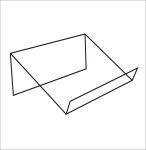 515.Opierka na otvorenú knihu formátu A4 vyrobenú z plexiskla Axpet1216.Stojan na knihy formát A4 z plexiskla Axpet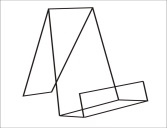 917.Archívna krabica vhodná pre uloženie pergamenových listín vyrobená z archívnej vlnitej  lepenky o hrúbke 1,6 mm.Krabice je vyrobené :Zadná strana  KLUGCorrugated board E-flute- svetlo šedá/biela farba, hrúbky 1,6mm, 560 g/m2, formát 100 x 172cm.Zadná strana KLUG je veľmi obľúbená  archívna alkalická vlnitá lepenka určená špeciálne pre zadnú stranu  pri  pasprtovaní a výrobu krabic. Je vyrobená z veľmi odolného materiálu 100% alphacelulóza, odľahčená. Bez použitia zjasňovadel, lignin-free, pH 8-9,5, splňuje PAT test a ISO9706. Jednotlivé vrstvy lepenky sú lepené  k sebe špeciálne ošetreným pH neutrálnym vodeodolným lepidom, ktoré v prípade poškodenia  garantuje odolnosť proti vode minimálne 24 hodín.Rozmer 240x400x35 mm1018.Archívna krabica vhodná pre uloženie pergamenových listín vyrobená z archívnej vlnitej  lepenky o hrúbke 1,6 mm.Krabice je vyrobené :Zadná strana  KLUGCorrugated board E-flute- svetlo šedá/biela farba, hrúbky 1,6mm, 560 g/m2, formát 100 x 172cm.Zadná strana KLUG je veľmi obľúbená  archívna alkalická vlnitá lepenka určená špeciálne pre zadnú stranu  pri  pasprtovaní a výrobu krabic. Je vyrobená z veľmi odolného materiálu 100% alphacelulóza, odľahčená. Bez použitia zjasňovadel, lignin-free, pH 8-9,5, splňuje PAT test a ISO9706. Jednotlivé vrstvy lepenky sú lepené  k sebe špeciálne ošetreným pH neutrálnym vodeodolným lepidom, ktoré v prípade poškodenia  garantuje odolnosť proti vode minimálne 24 hodín.Rozmer 400x500x35 mm1019.Archívna krabica rchívna krabica vhodná pre uloženie pergamenových listín vyrobená z archívnej vlnitej  lepenky o hrúbke 1,6 mm.Krabice je vyrobené :Zadná strana  KLUGCorrugated board E-flute- svetlo šedá/biela farba, hrúbky 1,6mm, 560 g/m2, formát 100 x 172cm.Zadná strana KLUG je veľmi obľúbená  archívna alkalická vlnitá lepenka určená špeciálne pre zadnú stranu  pri  pasprtovaní a výrobu krabic. Je vyrobená z veľmi odolného materiálu 100% alphacelulóza, odľahčená. Bez použitia zjasňovadel, lignin-free, pH 8-9,5, splňuje PAT test a ISO9706. Jednotlivé vrstvy lepenky sú lepené  k sebe špeciálne ošetreným pH neutrálnym vodeodolným lepidom, ktoré v prípade poškodenia  garantuje odolnosť proti vode minimálne 24 hodín.Rozmer 600x800x35 mm520.Transparentné obálky -  Obal obálkového typu v tvare U  odolný voči starnutiu bez alkalickej rezervy, vyrobený z transparentného fotografického archivneho papieru. Obálka se otvára na dlhšej strane. Vhodné pro archiváciu fotografií, negativov a sklíčok. Papier aj lepidlo prešly testovaním fotografickej aktivity (PAT) v súlade s ISO 18916.priehľadná, archívny papier, váha 40 gsm, bez alkalické rezervy, vonkajší rozmer: 115/105 x 155 mm, formát 10 x 15 cmbalenie 100 ks121.Transparentné obálky -  Obal obálkového typu v tvare U  odolný voči starnutiu bez alkalickej rezervy, vyrobený z transparentného fotografického archivneho papieru. Obálka se otvára na dlhšej strane. Vhodné pro archiváciu fotografií, negativov a sklíčok. Papier aj lepidlo prešli testovaním fotografickej aktivity (PAT) v súlade s ISO 18916.priehľadná, archívny papier, váha 40 gsm, bez alkalické rezervy, vonkajší rozmer: 127/123 x 170 mm, formát 12 x 16,5 cm balenie 100 ks122.Transparentné obálky -  Obal obálkového typu v tvare U  odolný voči starnutiu bez alkalickej rezervy, vyrobený z transparentného fotografického archivneho papieru. Obálka se otvára na dlhšej strane. Vhodné pro archiváciu fotografií, negativov a sklíčok. Papier aj lepidlo prešli testovaním fotografickej aktivity (PAT) v súlade s ISO 18916.priehľadná, archívny papier, váha 40 gsm, bez alkalické rezervy, vonkajší rozmer: 146/135 x 190 mm, formát 13 x 18 cm balenie 100 ks123.Tubusy vyrobené zo špirálovo stáčanej  paspartovacej lepenky v prírodnej bielej farbe. Vrstvy materiálu sú lepené laminačním lepidlom preverenj kvality, pH neutrálne, bez zmäkčovadie, dlžka 2100 mm, priemer 100 mm hrúbka  2.0 mm624.Suchý zipsSamolepiací suchý zips s tenkým profilom, čirý, šírka  25 mm, návin 1 bm, transparentné provedenie, množstvo  spojení a rozpojení asi 50x.1SPOLUxxx